                                         проект                                        СОБРАНИЕ ДЕПУТАТОВ ВЕСЬЕГОНСКОГО РАЙОНА                                                             ТВЕРСКОЙ ОБЛАСТИ                                                             РЕШЕНИЕ                                                                        г. Весьегонск__.05.2012                                                                                                                        №   В связи с переходом МУ «Весьегонская ЦРБ» в государственную собственностьСобрание депутатов Весьегонского района решило:1. Признать утратившим силу решение Собрания депутатов Весьегонского района от 25.03.2011 № 242 «О тарифах на платные медицинские услуги, оказываемые МУ «Весьегонская ЦРБ».2. Опубликовать настоящее решение в газете «Весьегонская жизнь».3. Настоящее решение вступает в силу со дня его официального опубликования в газете «Весьегонская жизнь».                       Глава района                                                                        А.В. ПашуковО признании утратившим силу решения Собрания депутатов Весьегонского районаот 25.03.2011 № 242 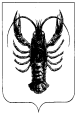 